Colofoon Deze praktijkopdrachten behoren bij de opleiding tot basketball trainer coach niveau 2 (BT2).
Ze zijn opgesteld door de NBB op grond van zoveel mogelijk sportspecifieke praktijkopdrachten. De sportgenerieke praktijkopdrachten zijn in opdracht van NOC*NSF/Academie voor sportkader ontwikkeld. De werkgroep trainer / coach opleiding van de basketballbond heeft als leidend een beknopte versie gemaakt maar voor meer details is deze versie uiterst handzaam. Inhoudsopgave Colofoon
Inhoudsopgave2 Praktijkopdrachten2 Op maat en werkzaamheden basketball trainer coach 2 + scan3 Werkblad scan BT2 – personal scan POP – PAPPortfolio (– invulschema PAP op pagina 8) 7 Praktijk opdrachten 2.1Training geven of onderdelen daarvan12 2.2 Begeleiden / coachen van wedstrijden24 2.3Assisteren van basketbal activiteiten37 
Bijlagen Uitleg en toelichting opdrachten  42 Formulier voorbereiding Portfoliogesprekken  44 Reflectie portfoliogesprekken  45 Trainingsformulier + aanhangsel reflectie  46 Give and Go verklaring49 Voorbeeld voor bewijsvoering opdracht50 Beoordelingsformulier training geven51 Praktijkopdrachten Gefeliciteerd, u bent gestart met de opleiding tot basketball BT 2.  Uit de informatie over de opleiding weet u dat deze opleiding ‘praktijkgericht’ en ‘op maat’ is. Wat dit voor u betekent wordt hieronder kort toegelicht.  Praktijkgericht De basketball BT 2 werkt nagenoeg zelfstandig op basis van trainingsprogramma's die anderen hebben opgesteld of hij werkt onder supervisie van een daartoe gekwalificeerde trainer-coach. De basketball BT 2 werkt in de breedtesport in verenigingsverband vaak met jeugdige basketballers.  Door de opdrachten in de verenigingspraktijk uit te voeren, doet u ervaringen op die van belang zijn voor een beginnende BT 2. De opdrachten zijn dus een middel om te leren. Voor het diploma basketball BT 2 moet u aantonen dat u de competenties van een beginnend BT 2 heeft.  
Dit kunt u doen door het invullen van de werkbladen bij de opdrachten. De ingevulde werkbladen met reflecties en aanvullingen  vormen samen uw portfolio.Je mag ook een eigen werkwijze hanteren vanuit het beknopte opdrachtenboek. Hier geldt ook dat u moet reflecteren en bewijzen moet verzamelen om uw portfolio te vullen.Op maat  Bij het invullen van de werkbladen en dus het samenstellen van uw portfolio kunt u gebruikmaken van ervaringen die u al eerder heeft opgedaan. Hierdoor is de tijd die iedereen nodig heeft om de opleiding tot een goed einde te brengen verschillend. Tijdens de workshops ontvangt u meer informatie over de opdrachten. De uitvoering ervan in de praktijk bespreekt u met uw praktijkbegeleider. De opleiding start met de vraag BT 2, wat zijn de werkzaamheden?’. Door hierover na te denken in relatie tot uw werkzaamheden in de vereniging begint u ook met de opbouw van uw portfolio.  Veel succes gewenst.  De opdracht personal scan * Geef aan welke werkzaamheden u nu al wel of niet uitvoert. Daar waar het woordtje sporter / sport staat heeft het betrekking op de sportspecifieke sport basketbal. Geef  bij d toelichting d.m.v. een cijfer aan waar je ongeveer staat, 1 = je moet nog heel veel leren op dat punt  en ( zet dat in toelichting met korte opmerking) 10 = je weet alles al, je doet het al automatisch Plaats altijd een korte opmerking ! Tip: Wanneer je lager dan een 6 á 7 scoort is het een leerpunt / aandachtspunt. Vervolg “2.1   training geven Ga nu verder en vul je POP / PAP  ( zie volgende hoofdstukken ) Stap   à ik ga iets doen als aanleren / verbeteren / toepassen à Stap   àhoe ga je iets doenà Stap   àwat wil je bereiken en wat is de planning ( op papier)à Stap   àwat heb je nodig om je doel te bereikenà Stap   àhoe is de alles gegaanà Portfolio  
Persoonlijk ontwikkelingsplan (POP) en Activiteitenplan (PAP) Dit document geeft een beschrijving hoe een Portfolio en Persoonlijk Ontwikkelplan (POP) opgebouwd kan worden. Hieraan gekoppeld wordt een Persoonlijk Actieplan (PAP). Alle drie de documenten zijn noodzakelijk om tot een goede afronding van je opleiding voor Basketball Trainer 2 te komen.  Het staat de cursist vrij om af te wijken van de aangeboden formats, dit document dient ‘slechts’ als hulpmiddel voor de cursist. Uiteraard moeten wel alle onderwerpen aan de orde komen in je portfolio, om uiteindelijk te kunnen voldoen aan alle eisen die gesteld worden in de Proeven van Bekwaamheid (PvB’s).     Algemene informatie voor het schrijven van een POP/PAP De cursist start normaliter met zijn opleiding door het bijwonen van een informatie/ intake-bijeenkomst en het maken van een personal scan ( zie pagina 4). Tijdens deze bijeenkomst komt direct het Persoonlijk Ontwikkelplan en Actieplan aan de orde.  In een Persoonlijk Opleidingsplan komt het volgende voor: Wat heb je allemaal op het gebied van basketball gedaan ( zie de criteria van de scan). Je zou dat kunnen vergelijken met het schrijven van een CV bij een sollicitatie ( je kunt een inventarisatie maken: 
( wat kan ik al en wat moet ik  nog leren en waar moet ik nog aan werken ). Formuleer je ambities, wat wil je bereiken met je opleiding? Beschrijf - met de competenties voor Basketball Trainer 2 als meetlat
(zie hiervoor de PvB- protocollen of de beheersingscrieria ) - de competenties waarover je al beschikt. Kijk in je map over welke competenties je dient te beschikken. Beschrijf de acties die nodig zijn om jouw ambities te verwezenlijken / te voldoen aan de kerntaken (PAP). Een een format voor het opzetten van een Persoonlijk Ontwikkelplan In een Persoonlijk Actieplan komt het volgende voor: Beschrijf hoe en wat je nog moet halen en vooral hoe je dat wilt gaan doen en wanneer je het hebt afgerond. Wat wil je kunnen, wat moet je kunnen? Zie ook hiervoor de competenties in de PvB’s. Pagina-einde Een format voor het opzetten van een Persoonlijk Actieplan  In onderstaande tabel kun je per kerntaak (zie Toetsplan) een planning maken van de activiteit die je moet uitvoeren om het gewenste resultaat te verkrijgen (SMART). Bijvoorbeeld: m.b.t. de kerntaak: geven van (delen van) trainingen:  Bezoek trainingen praktijkbegeleider (wanneer en wat doe je dan: observeren, gesprek na afloop, verslag in jouw map; Bezoek workshops / clinics Literatuur, welk boek, welke hoofdstukken, maken van een presentatie (verwerken van de kennis). Onderdelen verzorgen / uitvoeren van trainingen (wanneer, welk onderdeel, welke groep, beschrijf wat goed ging, beschrijf wat fout ging, wat ga de volgende les anders doen, feedbackgesprekken  Aansturen / begeleiden van andere trainers / coaches (niveau 4), Wat moet ik nog leren?  Bespreek jouw leerproces  -ben ik op de goede weg?  -voldoet mijn PAP om aan de kerntaak te kunnen voldoen ? -bespreek regelmatig met je leercoach / praktijkbegeleider en reflecteer. -dit kan na een training. (Je kunt natuurlijk ook op en ander tijdstip een afspraak maken). 1.2 Samenstellen portfolio 
Het samenstellen van een portfolio is één van de vier examenonderdelen. Om te kunnen voldoen aan de PvB-eisen zal het portfolio-onderdeel met alle praktijkopdrachten, met een voldoende moeten worden beoordeeld,. Onderstaand een opzet - wat prima kan dienen als een checklist! - op welke wijze een dergelijke document het beste kan worden samengesteld. Uiteraard mag er een persoonlijke invulling aan worden gegeven, houdt echter wel in gedachten dat onderstaande items minimaal in je portfolio moeten zitten. De leercoach / praktijkbegeleider kan ook nog verdere tips geven over de invulling en de opbouw van een portfolio.  Algemene tips: Zorg voor tabbladen om snel te kunnen zoeken Zorg voor overzichtelijkheid van de verschillende onderdelen die betrekking hebben op de PVB beoordeling  1.3 Portfolio hoofdstukken Het portfolio kan worden opgebouwd uit de volgende hoofdstukken ( advies):  Inhoudsopgave 
Basketball CV  - EVC / EVK Van wie is de map, wie ben ik, wat heb je al gedaan. Formulier Niveaubepaling, je scans. Bewijzen - Je Eerder Verworven Kwalificaties (EVK’s)   Eventuele diploma’s EHBO, ASK, certificaten, etc. - Je Eerder Verworven Competenties (EVC’s) – opgebouwde ervaring - Eventuele zelftoetsen over kennis TTC en spelregels  -Je EVC / EVK documenten van de NBB, eerder behaalde diploma’s  POP en PAP Leerdoelen formuleren en leertraject uitzetten/ wat wil ik leren en hoe en wanneer.  
Welke acties heb je, hoe en wanneer uitgevoerd om kennis / vaardigheden wat je nog niet of onvoldoende van wist / of onvoldoende vaardig in was te verbeteren / te leren ? Opdrachten kerntaken (zie opdrachtenboek NBB ) 2.1Geven van trainingen 2.2Begeleiden / coachen van wedstrijden 2.3Assisteren bij ( basketball)sportactiviteiten Portfolioreflectie’s / give and go verklaring 2.1 Geven van trainingen De opdrachten in dit leertraject zijn een middel om te leren (betere) trainingen te geven op basis van door anderen opgestelde trainingsplannen óf onder supervisie van een daartoe gekwalificeerde trainer-coach.  Het leertraject ‘Geven van trainingen’ is in relatie tot de andere leertrajecten het zwaarst en het meest omvangrijk. Meer dan bij de andere leertrajecten zult u hier regelmatig een herhaling doen van eenzelfde opdracht, gericht op een ander facet van het traininggeven. Het is mogelijk om sommige opdrachten aan elkaar te koppelen. Vandaar dat het van belang is om samen met uw leercoach een plan van aanpak op te stellen. 2.1a  Sportiviteit en respect – WP 2.1.1 Beantwoord de volgende vragen.  Zie beheersingscriteria Conclusies  2.1b1 Gebruik voorbereidingsformulier    WP 2.1.1 en 2.1.2 Bijlage:Trainingsformulier NBB met reflectie Voeg het voorbereidingsformulier toe dat u voor de training van uw trainer-coach heeft ontvangen. Bespreek deze training met je leidinggevende ( BT3 of hoger )  Zie beheersingscriteria Conclusies  2.1b2    Begeleiding subgroep        WP 2.1.1 Bijlage:Trainingsformulier NBB  met reflectie Besteed in je serie van meerdere trainingen aandacht aan  een aantal trainingsonderdelen waarbij in  subgroepen  gewerkt moet worden. Beantwoord de volgende vragen.  Zie beheersingscriteria Conclusies  2.1b3   Training op basis van aanwijzingen trainer-coach 3 (of hoger)    WP  2.1.3 Bijlage:Trainingsformulier met reflectie Besteed in je   trainingen  ( minimaal 10 ) aandacht aan  verschillende  trainingsaspecten  zoals technische aspecten, fundamentele technieken maar ook tactische aspecten etc.  Dit werkblad kun je meerdere keren gebruiken ! Vul samen met uw trainer-coach 3 (of hoger) of praktijkbegeleider dit werkblad in.  * In te vullen door de trainer-coach of aspirant trainer BT2 Zie beheersingscriteria Conclusies 2.1c1      Geven van oefeningen               WP 2.1.3 en 2.1.4 Zie bijlage :Trainingsformulier NBB Ondanks dat je het NBB formulier gebruik moet je ook dit werkblad invullen en reflecteren. Beantwoord per oefening onderstaande vragen.  *In te vullen door de trainer-coach en/of leidinggevende Zie beheersingscriteria Conclusies  2.1c2       Leiden van een spelvorm  WP 2.1.3 en 2.1.4 Bijlage:     trainingsformulier NBB Ondanks dat je het NBB formulier gebruikt,  moet je ook dit werkblad invullen en reflecteren. *In te vullen door de trainer-coach of aspirant trainer  Beantwoord onderstaande vragen – uitvoerig en verwijs eventueel naar het trainingsformulier Zie beheersingscriteria Conclusies 2.2 Begeleiden bij wedstrijden  De opdrachten binnen dit leertraject zijn een middel om beter te leren ‘begeleiden bij wedstrijden’.  M.a.w. je dient minimaal drie wedstrijden te begeleiden om te voldoen aan de beheersingscriteria. * Maak een overzicht van de regels en aandachtspunten voor veiligheid (omgeving/organisatie en sfeer/cultuur) en hygiëne.  Wat spreek je met elkaar af als verenining maar ook het team.         Zie de vereniging box NBB en nieuwsbrieven VSK Zie beheersingscriteria Conclusies  Hier mag een rij- en tijdschema evt was schema shirts als bijlage worden gebruikt. Maak een overzicht van de (uit)wedstrijden van uw team/basketballers.  Voeg de informatie toe die u uitreikt/verstrekt aan de basketballers (en hun ouders) voor (uit)wedstrijden van uw team/basketballers  Denk aan: 
- vervoersschema, takenschema, wasbeurt en andere afspraken. Zie beheersingscriteria Conclusies  Let op: Aangezien het om minimaal drie wedstrijden gaat moet je drie keer de werkbladen, scoresheet en eventueel andere documenten als bijlage toevoegen aan deze opdracht. Voeg uw voorbereiding toe.  - Wat heb je tegen de spelers gezegd? 
- Wat is je wedstrijdplan geweest? - Wie zijn de spelers geweest die begonnen en waarom? Zie beheersingscriteria Conclusies  Let op: Aangezien het om minimaal drie wedstrijden gaat moet je drie keer de werkbladen, scoresheet en eventueel andere documenten als bijlage toevoegen aan deze opdracht. In te vullen door uw observant ( praktijkbegeleider ꙳ ) of door jezelf. Zie beheersingscriteria Conclusies  Beantwoord onderstaande vragen Zie beheersingscriteria Conclusies  *  Ben je in het bezit van een F-diploma / BS2  of hoger dan ben je vrijgesteld van deze opdracht. Geef aan wie wat doet en geef duidelijk je mening waarom?  Zie beheersingscriteria Conclusies  2.3 Assisteren bij activiteiten De opdrachten in dit leertraject zijn een middel om ‘assisteren bij activiteiten’ te leren. Als basketball BT 2 moet u onder de verantwoordelijkheid van een hoger gekwalificeerde trainer de sportomgeving voor sportbeoefening klaar kunnen maken en kunnen assisteren bij de uitvoering van de activiteiten. De opdrachten vormen samen een geheel.  Vul eventueel samen met uw praktijkbegeleider dit werkblad in.  ( de praktijkbegeleider / leercoach moet dit werkblad controleren). Voeg het draaiboek voor de activiteit toe. Vraag uw organisator/praktijkbegeleider ernaar. Zie beheersingscriteria Conclusies  Beantwoord onderstaande vragen Zie beheersingscriteria Conclusies Bijlage draaiboek altijd toevoegenBijlage 2 Uitleg en toelichting opdrachten  Cursist: Datum: ZELFREFLECTIE Wat ging goed en liep prettig? Wat liep niet zo goed? Wat heb jij of je team ervan geleerd? □cursist.......................................................... Gereflecteerd door:    □praktijkbegeleider / leercoach.......................................................... □PVB beoordelaar   ( BT3 ).......................................................... Datum Pagina-einde Voorbeeld voor bewijsvoering opdracht Werkblad 2.1.a‘Sportiviteit en respect’    WP 2.1.1 Zie beheersingscriteria De ondergetekende(n) verkla(a)r(t)en dat  :    de opdracht die gekoppeld is aan één van de kerntaken een bewijs ( een erkenning) met een “voldaan “ kan afsluiten. De cursist heeft voldaan aan de beheersingscriteria die de opdracht stelt en de cursist heeft voldaan aan de gestelde procedure. De cursist heeft zelf in een reflectie aangegeven aan welke punten hij / zij nog wil werken.  Dit deze bewijs / verklaring verwijst naar de ontwikkelingsportfolio van de cursist. Voldaan = Voldoende als er geen – in de criterialijst voorkomt De verworven competentie criteria / beheersingscriteria  van de cursist zijn gemeten t.a.v. de eisen  kwalificatiedossier basketballtrainer / coach op niveau 2. De cursist kan deze erkenning(en) gebruiken in het leertraject en kan tijdens zijn PVB afname d.m.v. dit document  aantonen voldoende competent te zijn. Tevens geeft dit bewijs aan waar zijn ontwikkeling in zijn ontwikkelingsportfolio  te vinden is. Plaats:……………..Datum       :   …………… Handtekening:Handtekening: 
( leercoach    ………………)( praktijkbegeleider    ………………) Pagina-einde Beoordelingsformulier training geven   (Voorbeeld ) Let op alle criteria moet jij als observant kunnen waarnemen en kunnen beargumenteren waarom !  Score: - = niet gezien    +/- = enigszins gezien     + = gezien.                             SCORE                Praktijkbegeleider / leercoach:Datum: BT 2: wat zijn uw werkzaamheden? BT 2: wat zijn uw werkzaamheden? Inleiding Met het werkblad op de volgende bladzijde krijgt u een beeld van de werkzaamheden van een BT 2. Door de werkzaamheden op het werkblad te vergelijken met uw eigen werkzaamheden ontstaat een goed beeld van wat u nog moet leren om te slagen voor de opleiding.  Opdracht Geef op het werkblad aan wat u als basketball BT 2 in opleiding al beheerst en wat u wilt leren. Doel Door deze opdracht krijgt u meer inzicht in het doel van de opleiding.  Context U voert deze opdracht uit aan het begin van de opleiding en daarna zo vaak als u wilt. Als u en uw leercoach vinden dat u (de beheersingscriteria van) de werkzaamheden voldoende beheerst dan bent u klaar met de opleiding en kunt u uw portfolio inleveren of uw PVB afleggen.   Werkwijze Lees de werkzaamheden van de basketball BT 2 door. Geef op het werkblad aan of u werkzaamheden nu al wel of niet uitvoert. Geef voorbeelden van de werkzaamheden die u wel uitvoert. Stel vragen of maak opmerkingen bij werkzaamheden die u (nog) niet doet.  Bespreek het werkblad met uw leercoach. Trek samen met uw leercoach conclusies: wat wilt u leren tijdens de opleiding?  Vul het werkblad nogmaals in nadat u enkele opdrachten heeft uitgevoerd: wat is het verschil met de eerste keer dat u het invulde?  Resultaat  Het resultaat is een ingevuld werkblad. Omdat dit het eerste werkblad van het portfolio is, worden er ook algemene vragen gesteld.  Beheersingscriteria  Reflecteert op eigen handelen. Vraagt hulp, bevestiging en feedback. Afronding Neem het volledig ingevulde werkblad op in uw portfolio. Ondersteuning  Ondersteuning  Begeleiding Bespreek de werkzaamheden van een basketball BT 2 met uw medecursisten en de expert van de eerste workshop.  Bespreek uw ingevulde werkblad met uw leercoach en praktijkbegeleider.  Bronnen  Werkblad  Bijeenkomsten Start van de opleiding  Werkblad BT 2: Wat zijn de werkzaamheden? Werkblad BT 2: Wat zijn de werkzaamheden? Naam Adres Vereniging Praktijkbegeleider Leercoach Expert Datum  2.1 Geven van trainingen 2.1.1 Begeleidt basketballers bij trainingen. Dit kan ik Wel/Niet Toelichting      Plaats altijd een korte opmerking ●Ik motiveer, stimuleer en enthousiasmeer basketballers. ●Ik stem manier van omgang af op basketballers en benader 
  hen op  positieve wijze. ●Ik gebruik heldere en begrijpelijke taal naar basketballers. ●Ik spreek basketballers aan op (sport)gedrag. ●Ik bewaak (en zie toe op) veiligheid en handel in geval van een  
  noodsituatie (ongeluk). ●Ik vertoon voorbeeldgedrag op en rond de sportlocatie. ●Ik ga vertrouwelijk om met persoonlijke informatie. ●Ik houd zich aan de beroepscode. ●Ik informeer over sportrelevante zaken als sportkleding,  
  sportschoeisel en materiaal 2.1.2 Bereidt zich voor op trainingen. Dit kan ik Wel/Niet Toelichting  ●Ik zorg dat materialen en hulpmiddelen beschikbaar zijn. ●Ik zorg dat sportactiviteit is afgestemd op de basketballers. ●Ik voer de trainingsvoorbereiding uit en/of volg aanwijzingen   van de verantwoordelijke trainer-coach op. ●Ik overleg met de verantwoordelijke trainer-coach. ●Ik kom afspraken na. ●Ik houd ekening met de grenzen van eigen bevoegdheid. ●Ik vraag hulp, feedback en bevestiging. 2.1.3 Legt oefeningen uit. Dit kan ik Wel/Niet Toelichting  ●Ik doe oefeningen op correcte wijze voor of maak gebruik    van goed voorbeeld. ●Ik geef aanwijzingen aan basketballers. ●Ik controleer of basketballers de opdrachten goed uitvoeren. ●Ik kies positie afgestemd op de oefening. ●Ik maak mezelf verstaanbaar. ●Ik zorg dat uitleg is afgestemd op de basketballers. ●Ik pas uitleg aan de beginsituatie aan. 2.1.4 Voert uit en evalueert trainingen. Dit kan ik Wel/Niet Toelichting  ●Ik draag bij aan het bereiken van het doel van de training. ●Ik pas indien nodig oefening aan op basketballers en   omstandigheden. ●Ik leg uit en past relevante (spel)regels toe. ●Ik maak mezelf verstaanbaar. ●Ik zorg dat sportactiviteit is afgestemd op de basketballers. ●Ik ga sportief en respectvol om met alle betrokkenen ●Ik reflecteer op het eigen handelen. 2.2 Begeleiden bij wedstrijden 2.2.1 Begeleidt basketballers bij wedstrijden. Dit kan ik  Wel/Niet Toelichting  ●Ik luister naar basketballers. ●Ik spreek basketballers aan op hun (sport)gedrag. ●Ik bewaak (en zie toe op) hygiëne en verzorging. ●Ik bewaak (en zie toe) op veiligheid en handel in geval    van noodsituatie (ongeluk) ●Ik zorg dat basketballers zich aan de regels houden. ●Ik ga sportief en respectvol om met alle betrokkenen. ●Ik benader basketballers op positieve wijze. ●Ik vang basketballers na afloop op. ●Ik vertoon voorbeeldgedrag op en rond de sportlocatie. ●Ik ga vertrouwelijk om met persoonlijke informatie. ●Ik houd me aan de beroepscode. 2.2.2 Bereidt wedstrijden voor. Dit kan ik Wel/Niet Toelichting  ●Ik zorg dat de basketballers op tijd aanwezig zijn op de 
  gewenste  plek. ●Ik kom afspraken na ●Ik stel alle basketballers voor de wedstrijd op ●Ik zorg dat materiaal in orde is. ●Ik vraag hulp, bevestiging en feedback. 2.2.3 Geeft aanwijzingen . Dit kan ik Wel/Niet Toelichting  ●Ik geef basketballers aanwijzingen met betrekking tot  
  wedstrijd. ●Ik coach positief ●Ik wissel basketballers al dan niet tijdens de wedstrijd ●Ik evalueer samen met de basketballers ●Ik reflecteer op het eigen handelen. ●Ik verzorg reglementaire zaken voor en na de wedstrijd. 2.3 Assisteren bij activiteiten 2.3.1 Begeleidt basketballers  bij activiteiten. Dit kan ik Wel/Niet Toelichting  ●Ik motiveer, stimuleer en enthousiasmeer basketballers. ●Ik benader basketballers op positieve wijze. 2.3.2 Bereidt activiteiten voor. Dit kan ik Wel/Niet Toelichting  ●Ik help bij de voorbereiding van activiteiten ●Ik maak gebruik van aangereikt draaiboek. ●Ik overleg met (eind)verantwoordelijke en werk samen    met andere trainer-coaches en leiders. 2.3.3 Voert uit en evalueert activiteiten. Dit kan ik Wel/Niet Toelichting  ●Ik help bij de uitvoering van de activiteit. ●Ik overleg met (eind)verantwoordelijke en werk samen    met andere trainer-coaches en leiders. ●Ik kom afspraken na. ●Ik ga sportief en respectvol om met alle betrokkenen. ●Ik vertoon voorbeeldgedrag op en rond de sportlocatie. ●Ik ga vertrouwelijk om met persoonlijke informatie. ●Ik houd me aan de beroepscode. ●Ik vraag hulp, bevestiging en feedback. ●Ik stel me probleemoplossend op. ●Ik rapporteer aan (eind)verantwoordelijke. ●Ik participeer in de evaluatie van de activiteit. ●Ik reflecteert op het eigen handelen. Criteria                            Beschrijving POP Specifiek ( kern/doel) Meetbaar(hoe meten we kern/doel) Ambitieus/haalbaar(incl. actieplan) Realistisch (hoe relevant) Tijdsbepaling (wanneer bereikt zijn/worden) Bespreek de werkzaamheden die u heeft ingevuld en het vervolg met uw leercoach/praktijkbegeleider . Trek samen conclusies en schrijf die op. ( zie leerpunten  scan) Bespreek de werkzaamheden die u heeft ingevuld en het vervolg met uw leercoach/praktijkbegeleider . Trek samen conclusies en schrijf die op. ( zie leerpunten  scan) Persoonlijke conclusies  Reactie leercoach Wat wil je verbeteren? Hoe wil je gaan  Doen? Wat wil je bereiken? Wanneer wil je het kunnen? Wat is je planning? Wat heb je nodig om je doel te halen? Ondersteuning en faciliteiten. Ondertekening Cursist: Ondertekening Cursist: Ondertekening leercoach / praktijk begeleider: Ondertekening leercoach / praktijk begeleider: Datum: Onderwerp Opdracht  2.1.a Sportiviteit en respect Maak met de basketballers die u begeleidt duidelijke afspraken over hoe met elkaar om te gaan en stimuleer de naleving ervan. 2.1.b1 Gebruik voorbereidingsformulier  Geef op basis van een voorbereidingsformulier een deel van een training. 2.1.b2 Begeleiding subgroep  Begeleid een trainingsdeel voor een bepaalde subgroep. 2.1.b3 Training op basis van aanwijzingen trainer-coach 3 (of hoger)  Minimaal 10 trainingen Geef op aanwijzing van een trainer-coach 3 (of hoger) een deel van een training. 
Herhaal dit een aantal keren 2.1.c1 Geven van oefeningen  Zorg ervoor dat een oefening voor de basketballers ‘loopt, lukt en leert’. 2.1.c2 Leiden van een spelvorm Introduceer, leid en rond een spelvorm af als onderdeel van een training.  2.1 Geven van trainingen of onderdelen van trainingen 2.1 Geven van trainingen of onderdelen van trainingen 2.1.1 Begeleidt basketballers bij trainingen 2.1.2 Bereidt zich voor op trainingen 2.1.3 Legt oefeningen uit  2.1.4 Voert onderdelen van trainingen uit Inleiding Iedere basketballer en zeker iedere jeugdige basketballer heeft behoefte aan een plezierige en positieve omgang. Als basketball trainer 2 draagt u hier in belangrijk mate aan bij door gewenst gedrag van basketballers te stimuleren, zelf het goede voorbeeld te geven en in te grijpen wanneer basketballers ongewenst gedrag vertonen.  Opdracht Stimuleer gewenst gedrag bij uw basketballers en reageer op passende wijze op basketballers met ongewenst gedrag. Doel  Door deze opdracht leert u basketballers op een positieve manier te stimuleren tot het zich op gewenste manier gedragen ten opzichte van medebasketballers, ouders, arbitrage officials en trainer-coachs. Context  U voert deze opdracht uit met de basketballers waarbij u als basketball BT 2 (in opleiding) bent betrokken.  Werkwijze 1. Achterhaal door actief te luisteren en het stellen van vragen wat uw basketballers prettig vinden 
    aan de sport. 2. Achterhaal de afspraken over omgaan met elkaar op de vereniging. 3. Observeer een ervaren trainer-coach gericht op het omgaan met basketballers  4. Bespreek uw observaties met de betreffende trainer-coach. 5. Let tijdens de training waar u bij betrokken bent op het gedrag van de basketballers 
6. Benadruk de sterke/positieve kanten van de basketballers 7. Stimuleer een respectvolle omgang met elkaar 8. Spreek (indien nodig) de basketballers aan op hun ongewenst gedrag. Resultaat Volledig ingevuld werkblad ‘sportiviteit en respect’ Beheersingscriteria Stemt manier van omgang af op basketballers en bendart hen op positieve wijze Spreekt basketballers aan op hun (sport)gedrag Bewaakt (en ziet toe op) veiligheid en handelt in geval van noodsituatie (ongeluk) Vertoont voorbeeldgedrag op en rond de sportlocatie Gaat sportief en rescpectvol om met alle betrokkenen. Gaat vertrouwelijk om met persoonlije informatie. Houdt zich aan beroepscode.  Komt afspraken na  Afronding  U kunt het volledig ingevulde werkblad opnemen in het portfolio voor PVB 2.1 Ondersteuning Ondersteuning Begeleiding Deze opdracht heeft betrekking op de wijze waarop u omgaat met uw basketballers.  Met uw praktijkbegeleider bespreekt u regelmatig uw wijze van omgang met de basketballers en het consequent naleven van de gemaakte afspraken. Hiervoor kunt u het werkblad gebruiken.  Bronnen  Tekst: Sportiviteit & respect  Verenigingsbox NBB Workshops  Dit onderwerp komt in principe in alle workshops aan bod.  Werkblad 2.1a‘Sportiviteit en respect’    WP 2.1.1 Werkblad 2.1a‘Sportiviteit en respect’    WP 2.1.1 Naam Trainer-coach  Praktijkbegeleider Data trainingen Beleving van basketballers (zie ook opdracht 2.1.b) Beleving van basketballers (zie ook opdracht 2.1.b) Wat vinden uw basketballers prettig aan deze sport? Hoe heeft u de beleving van de basketballers achterhaald? Wat doet u om het plezier in de basketball te stimuleren?  Afspraken met basketballers  Afspraken met basketballers  Welke drie concrete afspraken heeft u met de basketballers ( uw team) gemaakt?  1. 2. 3. Op welke manier zijn de afspraken gemaakt?  Heft u de ouders erbij betrokken? 
Waarom wel of niet? Op welke wijze worden de afspraken nageleefd? 
( verduidelijken) Op welke wijze worden de basketballers aangesproken op ongewenst gedrag?  Schrijf op wat u heeft geleerd van deze opdracht. Schrijf op wat u heeft geleerd van deze opdracht. Persoonlijke conclusies  Tips praktijkbegeleider  Inleiding Als basketball BT 2 geeft u bijna zelfstandig training op basis van een voorbereiding van een hoger gekwalificeerde trainer-coach. Dit betekent dat u een voorbereidingsformulier moet kunnen ‘lezen’en  “zelf maken’: u moet de planning die op papier staat in praktijk kunnen brengen.  Opdracht Geef op basis van een voorbereidingsformulier een deel van een training.  ( je mag gebruik maken van het trainingsformulier NBB ) Doel  Met deze opdracht leert u een training volgens een aangereikte planning uit te voeren.Dat wil zeggen dat u binnen de grenzen van uw verantwoordelijkheid als basketball BT 2 kunt afwijken van de planning als de praktijk daarom vraagt.  Context  U voert deze opdracht uit in de eigen vereniging bij de trainingen waarbij u als basketball BT 2 in opleiding bent betrokken. De training wordt gegeven op basis van een voorbereiding die een trainer-coach 3 (of hoger) of een TC  heeft opgesteld. Werkwijze Maak met uw trainer-coach afspraken over de uitvoering van de opdracht.  Ga eventueel eerst een keer observeren. Let daarbij op de gang van zaken en de werkwijze van de trainer-coach 3 (of hoger). Doe dit aan de hand van het voorbereidingsformulier. Vraag aan de trainer de voorbereiding op grond waarvan u een deel van de training gaat geven.  Denk na over de relatie tussen de verschillende onderdelen van het voorbereidingsformulier, zoals: het doel van de training en de beginsituatie; het doel van de training en de inhoud; de inhoud en de organisatie. Bedenk op grond van welke criteria u besluit door te gaan naar een volgende oefening (wat zijn uw tussentijdse evaluatiepunten?). Bespreek uw voorbereiding met de trainer-coach en stel vragen.  Zorg dat u op tijd en in de juiste kleding aanwezig bent.  Zorg dat de materialen gereed staan.  Geef het betreffende deel van de training. Pas indien nodig de oefeningen aan.  Onthoud uw vragen en opmerkingen voor de nabespreking.  Bespreek de training en uw rol na met de trainer-coach 3. Resultaat Volledig ingevuld werkblad ‘Gebruik voorbereidingsformulier ( trainingsformulier NBB)’ Beheersingscriteria Draagt bij aan het bereiken van het doel van de training. Voert de trainingsvoorbereiding uit en/of volgt aanwijzingen van de verantwoordelijke trainer-coach op.  Past uitleg aan de beginsituatie aan. Houdt rekening met grenzen eigen bevoegdheid. Maakt zichzelf verstaanbaar Past indien nodig oefening aan op basketballers en omstandigheden Afronding  U kunt het volledig ingevulde werkblad opnemen in het portfolio voor PVB 2.1 Ondersteuning Ondersteuning Begeleiding Met uw trainer-coach 3 (of hoger) neemt u de opdracht en het in te vullen werkblad door. Voor vragen en opmerkingen bij de uitvoering van de opdracht kunt u ook bij uw praktijkbegeleider terecht. Als u de opdracht heeft afgerond, vult uw trainer-coach het deel van het werkblad in dat voor hem is bestemd.  Bronnen  Trainingsformulier NBB Workshops  Werkblad 2.1b1 ‘Gebruik voorbereidingsformulier’            WP 2.1.1 en 2.1.2 Werkblad 2.1b1 ‘Gebruik voorbereidingsformulier’            WP 2.1.1 en 2.1.2 Naam Trainer-coach Praktijkbegeleider Datum training Noteer de datum van de training   Gegevens training Gegevens training Doel van training Kenmerken basketballers  Kenmerken locatie Verslag uitvoering  - zie ook reflectie trainingsformulier Als u het trainingsformulier NBB gebruik dan zijn  daaraan toegevoegd 3 tabellen om te reflecteren en welke drie belangrijke trainingsaandachtspunten komen in een volgende training terug. 
Dit wordt met de verantwoordelijke besproken en afgetekend. In deze tabel kunt u extra toevoegingen plaatsen. Schrijf op wat u heeft geleerd van deze opdracht. Schrijf op wat u heeft geleerd van deze opdracht. Persoonlijke conclusies  Tips trainer-coach voor vervolg Inleiding Om de training op maat te maken voor alle basketballers zal een trainer-coach soms werken met groepen. Iedere groep doet dan de oefening die past bij de betreffende basketballers (bv.  forards, point-gaurds) en/of bij het niveau van basketballoefening (beginners en gevorderden). Als basketball BT 2 kunt u worden gevraagd om een subgroep te begeleiden.  Opdracht Begeleid een trainingsdeel voor een bepaalde subgroep.  
( je mag gebruik maken van het trainingsformulier NBB ) Doel  Met deze opdracht leert u een overzichtelijk aantal basketballers te begeleiden tijdens de training. U doet dit op aanwijzing van een trainer-coach 3. Context  U voert deze opdracht uit in de eigen vereniging bij de trainingen waarbij u als basketball BT 2 in opleiding bent betrokken. De training wordt gegeven op basis van een voorbereiding die door een trainer-coach 3 (of hoger) is opgesteld. Werkwijze Ga eerst een keer de basketballers observeren (let daarbij op beleving, niveau, omgang met trainer-coach en elkaar).  Assisteer gedurende meerdere trainingen de trainer-coach. Maak vooraf afspraken over de subgroep en de oefening die u gaat begeleiden. Maak ook afspraken over de manier waarop u gaat begeleiden (in eerste instantie gaat het om de sportieve en respectvolle omgang met de basketballers en de organisatie van de oefening).  Let op de beleving van de basketballers en speel daarop in.   Raadpleeg zo nodig de trainer-coach.  Bespreek uw handelen na met de trainer-coach en/of praktijkbegeleider. Herhaal de opdracht met een andere subgroep.  Resultaat Volledig ingevuld werkblad ‘Begeleiding subgroep’ Beheersingscriteria Motiveert, stimuleert en enthousiasmeert basketballers. Stemt manier van omgang af op basketballers en benadert hen op positieve wijze. Gebruikt heldere en begrijpelijke taal naar basketballers. Zorgt dat sportactiviteit is afgestemd op de basketballers. Informeert over sportrelevante zaken als sportkleding, sportscheisel en materiaal. Maakt zichzelf verstaanbaar. Geeft aanwijzingen aan basketballers. Afronding  U kunt het volledig ingevulde werkblad opnemen in het portfolio voor PVB 2.1 Ondersteuning Ondersteuning Begeleiding Met uw praktijkbegeleider bespreekt u vooraf wat er van u wordt verwacht. Na afloop evalueert u met uw praktijkbegeleider uw omgang met de basketballers en uw manier van begeleiden in het algemeen en gericht op sportiviteit en respect in het bijzonder.  Samen verwerkt u deze bevindingen in het werkblad. Bronnen  Trainingsformulier NBB Workshops  Werkblad 2.1b2‘Begeleiding subgroep’    WP 2.1.1 Werkblad 2.1b2‘Begeleiding subgroep’    WP 2.1.1 Naam Trainer-coach Praktijkbegeleider Data trainingen           Noteer de datum van de training   Basketballers  Basketballers  Wie zijn de basketballers (kenmerken)? 
  Wat was het doel van de training?  Hoeveel basketballers heeft u begeleid? Wat was de beleving van de basketballers?   Hoe weet u wat de beleving was? Wat heeft u gedaan om een sportieve en respectvolle omgang  te stimuleren? Op welke wijze  hebben de basketballers met u gecommuniceerd?  Welke aanwijzingen heeft u aan de basketballers gegeven?  Heeft het werken met subgroepen voor- en/of nadelen ? Leg uit waarom! ( wat betekent het voor je organisatie) Schrijf op wat u heeft geleerd van deze opdracht. Schrijf op wat u heeft geleerd van deze opdracht. Persoonlijke conclusies  Tips trainer-coach voor vervolg  zie ook de reflectie op het trainingsformulier ! Inleiding Als basketball BT 2 geeft u bijna zelfstandig training op aanwijzing van een hoger gekwalificeerde trainer-coach. Dit betekent dat u eigenlijk maar een half woord nodig heeft om te begrijpen wat de trainer-coach bedoelt.  Opdracht Geeft op aanwijzing van een trainer-coach 3 (of hoger) een (deel van een) training.              
(  je moet gebruik maken van het trainingsformulier NBB ) ○ Minimaal 10 trainingen of delen van trainingen met reflecties (zie ook opdracht subgroepen) ○ De laatste training moet beoordeeld worden door een gekwalificeerde, gecertificeerde  
    begeleider / leercoach die de werkprocessen beoordeeld.    Het is aan te bevelen om trainingen of delen van trainingen op te nemen  en deze op een  
   CD vast te leggen Besteed in je   trainingen aandacht aan  verschillende  trainingsaspecten  zoals techniek, tactiek etc. Doel  Met deze opdracht leert u op een goede en efficiënte manier training te geven. U doet dit op aanwijzing van een trainer-coach 3. Context  U voert deze opdracht(en) uit in de eigen vereniging bij de trainingen waarbij u als basketball BT 2 in opleiding bent betrokken. De training(en) wordt(en) aangestuurd/ gegeven door een trainer-coach 3 (of hoger).  Werkwijze Maak met uw trainer-coach afspraken over de uitvoering van opdracht.  Ga eventueel eerst een keer observeren. Let daarbij op de gang van zaken en de werkwijze van de trainer-coach 3 (of hoger).  Zorg dat u op tijd en in de juiste kleding aanwezig bent.  Voer de aanwijzingen uit. Geef aan wanneer een aanwijzing niet duidelijk is.  Onthoud uw vragen en opmerkingen voor de nabespreking.  Bespreek uw handelen (de manier waarop u de opdrachten heeft uitgevoerd) na met de trainer-coach.  Resultaat Volledig ingevuld werkblad ‘Training op basis van aanwijzingen trainer-coach 3’ Beheersingscriteria Voert de trainingsvoorbereiding uit en/of volgt aanwijzingen van de verantwoordelijke trainer-coach op.  Draagt bij aan het bereiken van het doel van de training. Zorgt dat materialen en hulpmiddelen beschikbaar zijn. Zorgt dat de sportactiviteit is afgestemd op de basketballers. Overlegt met de verantwoordelijke trainerp-coach. Afronding  U kunt het volledig ingevulde werkblad opnemen in het portfolio voor PVB 2.1 Ondersteuning Ondersteuning Begeleiding Met uw trainer-coach 3 (of hoger) neemt u de opdracht(en) en het in te vullen werkblad(en) door. Voor vragen en opmerkingen bij de uitvoering van de opdracht(en) kunt u ook bij uw praktijkbegeleider/leercoach terecht.  Als u de opdracht(en) heeft afgerond, vult uw trainer-coach het deel van het werkblad in dat voor hem is bestemd.  De laatste training moet beoordeeld worden door een gekwalificeerde en/of gecertificeerde  
begeleider / leercoach ( niet je eigen begeleider). Bronnen  trainingsformulier NBB Workshops  Werkblad 2.1b3‘Training op basis van aanwijzingen trainer-coach 3 (of hoger)’   WP 2.1.3 Werkblad 2.1b3‘Training op basis van aanwijzingen trainer-coach 3 (of hoger)’   WP 2.1.3 Naam Trainer-coach Praktijkbegeleider Datum training Gegevens training     - deze wel noteren bij iedere training Gegevens training     - deze wel noteren bij iedere training Doel van training* Kenmerken basketballers  Kenmerken locatie Gebruikte materialen of hulpmiddelen Rol trainer-coach 3* 
Praktijkbegeleider Rol basketball BT 2 in opleiding Gegeven aanwijzingen*  Uitvoering  Als u het trainingsformulier NBB gebruik dan zijn  daaraan toegevoegd 3 tabellen om te reflecteren en welke drie belangrijke trainingsaandachtspunten komen in een volgende training terug. 
Dit wordt met de verantwoordelijke besproken en afgetekend. In deze tabel kunt u extra toevoegingen plaatsen Als u het trainingsformulier NBB gebruik dan zijn  daaraan toegevoegd 3 tabellen om te reflecteren en welke drie belangrijke trainingsaandachtspunten komen in een volgende training terug. 
Dit wordt met de verantwoordelijke besproken en afgetekend. In deze tabel kunt u extra toevoegingen plaatsen Schrijf op wat u heeft geleerd van deze opdracht. Schrijf op wat u heeft geleerd van deze opdracht. Persoonlijke conclusies  Tips trainer-coach* voor vervolg Inleiding Een oefening is meestal gericht op het verbeteren van een vaardigheid. Een basketball BT 2 moet (onder de verantwoordelijkheid van een trainer-coach 3) een aantal elementaire basketbalvaardigheden kunnen aanleren en verbeteren. Dit betekent dat u oefeningen in gang moet kunnen zetten en eventueel moet kunnen aanpassen.  Opdracht Zorg ervoor dat een oefening voor de basketballers ‘loopt, lukt , leert en leeft’.  ( je moet gebruik maken van het trainingsformulier NBB ) Doel  Met deze opdracht leert u de organisatie voor een oefening op te zetten, uitleg met een voorbeeld te geven en als het nodig is de oefening aan te passen.   Context  U voert deze opdracht uit in de eigen vereniging bij de trainingen waarbij u als basketball BT 2 in opleiding bent betrokken.  Werkwijze Bespreek met uw praktijkbegeleider en trainer-coach welke oefening u gaat geven.  Verdiep u in de oefening en mogelijkheden voor verlichting en verzwaring. Bespreek de oefening die u gaat geven met uw trainer-coach. Denk daarbij aan de organisatie, een instructie met voorbeeld, aanwijzingen en aanpassingen van de oefening. Verzorg de oefening op basis van planning en/of aanwijzing van de trainer-coach. Denk aan benadrukken van positieve en sterke kanten. Pas indien nodig, bijvoorbeeld bij ongewenst gedrag, de oefeningen aan Bespreek na afloop de oefening met uw trainer-coach na aan de hand van de punten op het werkblad. Maak afspraken over een andere oefening en herhaal deze opdracht (gebruik per oefening één werkblad).  Resultaat Volledig ingevuld werkblad ‘Geven van oefeningen’ Beheersingscriteria Kiest positie afgestemd op de oefening.  Doet oefeningen op correcte wijze voor of maakt gebruik van goed voorbeeld van sporter. Geeft aanwijzingen aan basketballers. Controleert of basketballers de opdrachten goed uitvoeren. Past indien nodig oefening aan op basketballers en omstandigheden. Afronding  U kunt het volledig ingevulde werkblad opnemen in het portfolio voor PVB 2.1  Ondersteuning  Ondersteuning Begeleiding Met uw trainer-coach 3 (of hoger) neemt u de opdracht en het in te vullen werkblad door. Voor vragen en opmerkingen bij de uitvoering van de opdracht kunt u ook bij uw praktijkbegeleider terecht.  Als u de opdracht heeft afgerond, vult uw trainer-coach het deel van het werkblad in dat voor hem is bestemd. Bronnen  trainingsformulier NBB Workshops  Werkblad  2.1c1       ‘Geven van oefeningen’                    WP 2.1.3 en 2.1.4 Werkblad  2.1c1       ‘Geven van oefeningen’                    WP 2.1.3 en 2.1.4 Naam Trainer-coach Praktijkbegeleider Datum training Noteer de juiste datum ! Oefening aanleren/verbeteren ……......... Oefening aanleren/verbeteren ……......... Wat is de concrete doelstelling van de oefening?* ( waar ligt het accent !) Hoe ziet de organisatie van de oefening eruit?  
Teken dit inclusief uw eigen positie. ( je moet naar het trainingsformulier NBB verwijzen) Hoe heeft u de oefening uitgelegd en voorgedaan? Voeg eventueel beeldmateriaal toe. Wat zijn de aandachtspunten voor de trainer-coach bij deze oefening? Welke concrete aanwijzingen heeft u gegeven? Hoe werden de aanwijzingen die u gaf opgevolgd?  Welke aanpassingen heeft u aangebracht in de oefening?  Wat was de reden van de aanpassing? Schrijf op wat u heeft geleerd van deze opdracht. Schrijf op wat u heeft geleerd van deze opdracht. Persoonlijke conclusies  Tips* trainer-coach voor vervolg Inleiding Spelvormen maken deel uit van trainingen. Afhankelijk van de doelstelling kunnen ze worden gebruikt in de warming-up, de afsluiting en andere onderdelen van de training. Naast het leerzame karakter zijn ze ook plezierig en een goed middel om accent te leggen op een sportieve en respectvolle omgang. Bij spelvormen zijn een goede organisatie en een korte krachtige uitleg van belang. Door het aanpassen van de regels kan het spel en het gedrag van spelers worden beïnvloed.  Opdracht Introduceer en leid een spelvorm en rond deze af als onderdeel van de training.  
( je moet gebruik maken van het trainingsformulier NBB ) Doel  Met deze opdracht leert u een spelvorm op een efficiënte manier op te zetten en te beïnvloeden 
( gamelike ). U doet dit door een goede organisatie en door te ‘spelen’ met de regels.  Context  U voert deze opdracht uit in de eigen vereniging in de trainingen waarbij u als basketball BT 2 in opleiding bent betrokken. Werkwijze Bespreek met uw trainer-coach welke spelvorm u gaat verzorgen.  Bereid de spelvorm voor: Welke materialen heeft u nodig? Hoe ziet het ‘speelveld’ eruit? Wat zijn de regels? Hoe kan het spel door verandering van de regels worden aangepast (gemakkelijker/moeilijker, rustiger/intensiever)? Hoe gaat u het spel introduceren (in één keer eindvorm of opbouw)? Hoe gaat u de regels (laten) handhaven? Hoe vraagt u aandacht voor een sportieve en respectvolle omgang met elkaar? Hoe gaat u het spel afronden?  Bespreek uw voorbereiding met uw trainer-coach en maak afspraken wanneer het spel tijdens de training plaatsvindt.  Geef (onder de verantwoordelijkheid van de trainer-coach) leiding aan het spel. Bespreek het spel aan de hand van de punten op het werkblad na met uw trainer-coach. Resultaat Volledig ingevuld werkblad ‘Leiden van spelvorm’ Beheersingscriteria Legt uit en past relevante (spel)regels toe. Motiveert, stimuleert en enthousiasmeert basketballers. Overlegt met de verantwoordelijke trainer-coach. Geeft basketballers aanwijzigingen m.b.t. het spel / de wedstrijd Zorgt dat de basketballers zich aan de gedragsregels houden ( VSK ) Afronding  U kunt het volledig ingevulde werkblad opnemen in het portfolio voor PVB 2.1 Ondersteuning Ondersteuning Begeleiding Met uw trainer-coach 3 (of hoger) neemt u de opdracht en het in te vullen werkblad door. Voor vragen en opmerkingen bij de uitvoering van de opdracht kunt u ook bij uw praktijkbegeleider terecht.  Als u de opdracht heeft afgerond, vult uw trainer-coach het deel van het werkblad in dat voor hem is bestemd. Bronnen  Trainingsformulier NBB Workshops  WS 1, 2, 4 en 5 Werkblad 2.1c1‘Leiden van een spelvorm’WP 2.1.3 en 2.1.4 Werkblad 2.1c1‘Leiden van een spelvorm’WP 2.1.3 en 2.1.4 Naam Trainer-coach Praktijkbegeleider Datum training Gegevens training Gegevens training Doel van training* Kenmerken basketballers  Spelvorm …………. Spelvorm …………. Welk onderdeel van de training heeft u geleid?  Hoe ziet de organisatie van de spelvorm eruit?  Teken dit inclusief uw eigen positie. ( je mag naar het trainingsformulier verwijzen) Waarom gebruikt u deze spelvorm ? Hoe heeft u de spelvorm uitgelegd? Wat zijn de regels ( of aangepaste regels) van het spel en waarom ?  Heedft  u de regels wel/niet later aangepast en waarom?  Wat vonden de basketballers van het spel?  Vraag een basketballers om dit op te schrijven. Schrijf op wat u heeft geleerd van deze opdracht. Schrijf op wat u heeft geleerd van deze opdracht. Persoonlijke conclusies  Tips trainer-coach voor vervolg* Onderwerp Opdracht  2.2a Veiligheid en hygiene  Ga aan de hand van een (zelf opgestelde) lijst na hoe iedereen zich tijdens wedstrijden houdt aan de regels en aandachtspunten voor veiligheid en hygiëne. Deze opdracht kan samen met opdracht 2.1.a worden gedaan en kan ook betrekking hebben op wedstrijden c.q. basketballaktiviteiten. 2.2b1 Voorbereiding wedstrijd Zorg dat de basketballers op tijd, op de juiste plaats en in de juiste kleding klaar staan voor de wedstrijd. 2.2b2 Voorbespreking wedstrijd Houd een voorbespreking voor een wedstrijd.( zie scoreformulier) 2.2b3 Wedstrijdbegeleiding  Begeleid basketballers tijdens de wedstrijd.    ( minimaal drie wedstrijden) ( zie scoreformulier) 2.2b4 Nabespreking wedstrijd Zorg voor een passende afronding van de wedstrijd voor de basketballers. ( zie scoreformulier) 2.2c Regelgeving  Handel alle formaliteiten rond een wedstrijd af.( zie scoreformulier) 2.2 Begeleiden ( coachen) bij wedstrijden 2.2.1 Begeleidt basketballers bij wedstrijden 2.2.2 Bereidt wedstrijden voor 2.2.3 Geeft aanwijzingen  2.2a         Veiligheid en hygiene                                 WP 2.1.1 2.2a         Veiligheid en hygiene                                 WP 2.1.1 Inleiding Voorkomen is beter dan genezen. Vandaar dat in de sport veel aandacht aan veiligheid en hygiëne wordt besteed. Als basketball BT 2 draagt u eraan bij dat iedereen zich aan de regels houdt. U grijpt in als zich onveilige of onhygiënische situaties voordoen. Bij veiligheid moet u ook denken aan zaken als sfeer waarin iedereen zich op zijn of haar gemak voelt.  Opdracht Ga aan de hand van een (zelf opgestelde) lijst na hoe iedereen zich tijdens wedstrijden houdt aan de regels en aandachtspunten voor veiligheid en hygiëne.  Doel  Met deze opdracht leert u regels voor veiligheid en hygiëne te vertalen en herkennen in de sportpraktijk.  Context  U voert deze opdracht uit in de eigen vereniging bij de trainingen waarbij u als basketball BT 2 in opleiding bent betrokken.   Werkwijze Bedenk wat de risico’s op het gebied van veiligheid en hygiëne voor uw tak van sport en voor de basketballers zijn.  Denk daarbij ook aan zaken als sfeer, cultuur en  (seksuele) intimidatie.  Vraag aan de trainer-coach(s) welke regels en gedragscodes er zijn voor veiligheid en hygiëne.  Denk ook aan ongeschreven regels. Vul de regels en aandachtspunten in op het werkblad. Observeer aan de hand van de punten op het werkblad een training. Vul de punten op het werkblad aan.  Bespreek uw bevindingen met de verantwoordelijke trainer-coach en/of praktijkbegeleider.  Resultaat Volledig ingevuld werkblad ‘Veiligheid en hygiëne’  Beheersingscriteria Spreekt basketballers aan op hun (sport)gedrag. Bewaakt (en ziet toe op) hygiëne en verzorging. Bewaakt (en ziet toe) op veiligheid en handelt in geval van noodsituatie (ongeluk). Zorgt dat basketballers zich aan de (spel)regels houden. Houdt zich aan de beroepscode, Afronding  U kunt het volledig ingevulde werkblad opnemen in het portfolio voor PVB 2.1. Ondersteuning  Ondersteuning  Begeleiding Met uw praktijkbegeleider neemt u de opdracht en het in te vullen werkblad door. Voor vragen en opmerkingen bij de uitvoering van de opdracht kunt u ook bij uw praktijkbegeleider terecht.  Als u de opdracht heeft afgerond, neemt u de opdracht door met uw praktijkbegeleider. De praktijkbegeleider vult het deel van het werkblad in dat voor hem is bestemd.  Bronnen  Regels voor veiligheid en hygiëne (algemeen en sportspecifiek)  E-learning pakket Seksuele Intimidatie  de vereniging box NBB en nieuwsbrieven VSK Workshops  Werkblad 2.2a  ‘Veiligheid en hygiëne’WP.2.1.1 Werkblad 2.2a  ‘Veiligheid en hygiëne’WP.2.1.1 Naam Kenmerken sport Kenmerken basketballers Trainer-coach(s) Praktijkbegeleider Datum  Regels en aandachtspunten veiligheid van basketballomgeving/organistie*  Observatie**  Regels en aandachtspunten veiligheid van sfeer/cultuur van de basketballvereniging *  Observatie**  Regels en aandachtspunten veiligheid van sfeer van het basketballteam *   Observatie**  Bespreek het overzicht dat u heeft gemaakt en uw observaties met de verantwoordelijke trainer-coach en/of praktijkbegeleider. Trek uw conclusies en schrijf die op. Vraag dit ook aan uw trainer-coach en/of praktijkbegeleider. Bespreek het overzicht dat u heeft gemaakt en uw observaties met de verantwoordelijke trainer-coach en/of praktijkbegeleider. Trek uw conclusies en schrijf die op. Vraag dit ook aan uw trainer-coach en/of praktijkbegeleider. Persoonlijke conclusies  Reactie trainer-coach/praktijkbegeleider 2.2b1       Voorbereiding wedstrijdWP 2.2.2 2.2b1       Voorbereiding wedstrijdWP 2.2.2 Inleiding Het spreekt voor zich dat de basketballers op tijd klaar moeten staan voor de wedstrijd. Zeker bij jeugdige basketballers gaat dit niet vanzelf. Bij een (jeugd)team heb je te maken met randvoorwaarden die essentieel zijn voor het plezierig sporten of het nu om een thuis-, of uitwedstrijd gaat.  Aan het begin maak je metelkaar ( eventueel met ouders) afspraken t.a.v. voor dat team geldende afspraken. Opdracht Zorg dat de basketballers op tijd, op de juiste plaats en in de juiste kleding klaar staan voor de wedstrijd en zich houden aan de taken rondom een wedstrijd of verenigingswedstrijden.  Doel  Met deze opdracht leert u de voorbereidingen voor een wedstrijd te treffen.   Context  U voert deze opdracht uit met de basketballers die u in het kader van de opleiding tot basketball BT 2 begeleidt.  Werkwijze Breng de (uit)wedstrijden van uw basketballers/team in kaart. U kunt hiervoor het schema van het werkblad gebruiken. Ga na of regel de afspraken over het vervoer bij (uit)wedstrijden. Verzamel de informatie die over de (uit)wedstrijden wordt uitgereikt/verstrekt.  Ga kritisch na of de informatie uitnodigend en compleet is. Verplaats u in de sporter/ouders.  Doe zo nodig verbetervoorstellen. Het is belangrijk dat er altijd een mobiel aanspraakpunt is, ook op de wedstrijddag zelf. Bespreek uw bevindingen en voorstellen met uw trainer-coach.  Resultaat Volledig ingevuld werkblad ‘Voorbereiding wedstrijd’. Beheersingscriteria Zorgt dat de basketballers op tijd aanwezig zijn op de gewenste plek. Stelt alle basketballers voor de wedstrijd op. Zorgt dat materiaal in orde is. Gaat sportief en respectvol om met alle betrokkenen Komt afspraken na  Afronding  U kunt het volledig ingevulde werkblad opnemen in het portfolio voor PVB 2.2. Ondersteuning Ondersteuning Begeleiding Met uw trainer-coach 3 (of hoger) neemt u de opdracht en het in te vullen werkblad door. Voor vragen en opmerkingen bij de uitvoering van de opdracht kunt u ook bij uw praktijkbegeleider terecht.  Als u de opdracht heeft afgerond, vult uw trainer-coach of praktijkbegeleider het deel van het werkblad in dat voor hem is bestemd. Bronnen  Workshops Werkblad 2.2b1       ‘Voorbereiding wedstrijd’WP 2.2.2 Werkblad 2.2b1       ‘Voorbereiding wedstrijd’WP 2.2.2 Naam Wedstrijd  Trainer-coach Praktijkbegeleider Datum  Datum Wedstrijd  Tijdstip  Tijdstip vertrek Afspraken vervoer  Bespreek het gemaakte overzicht en de toegevoegde informatie met de verantwoordelijke trainer-coach en/of uw praktijkbegeleider. Trek uw conclusies en schrijf die op. Vraag dit ook aan uw trainer-coach/praktijkbegeleider. Bespreek het gemaakte overzicht en de toegevoegde informatie met de verantwoordelijke trainer-coach en/of uw praktijkbegeleider. Trek uw conclusies en schrijf die op. Vraag dit ook aan uw trainer-coach/praktijkbegeleider. Persoonlijke conclusies  Reactie trainer-coach/praktijkbegeleider 2.2b2      Voorbespreking wedstrijd WP 2.2.2 2.2b2      Voorbespreking wedstrijd WP 2.2.2 Inleiding De voorbespreking op een wedstrijd moet afgestemd zijn op de basketballers en de betreffende wedstrijd. De voorbespreking is altijd kort. De echte voorbereiding vindt plaats in de voorafgaande trainingen, niet in de laatste minuten voor de wedstrijd.  Opdracht Houd een voorbespreking voor een wedstrijd.  ( Maak een soort wedstrijdplan zoals “hoe ga je spelen”, “wie speelt erin de basis etc” ..) ( zie scoreformulier) Doel  Met deze opdracht leert u de voorbereiding af te stemmen op de basketballers en u leert uzelf te beperken tot de essentie.  Context  U voert deze opdracht uit met de basketballers die u begeleidt in het kader van de opleiding tot BT 2.  Werkwijze Bespreek uw opdracht voor met uw praktijkbegeleider.  
U kunt opdracht 2.2.2 t/m 2.2.4 combineren.  Observeer een voorbespreking die uw praktijkbegeleider (of een andere coach) houdt voor basketballers die vergelijkbaar zijn met uw basketballers (leeftijd en spelniveau).  Let ook op de reacties/gedragingen van de basketballers (zowel bij de voorbespreking als tijdens de wedstrijd). Bereid u voor op een bepaalde wedstrijd.  Bedenk wat u in de voorbespreking wilt zeggen. Wees concreet en benadruk de positieve/sterke kanten.  Bedenk hoe u uw boodschap wilt overbrengen (dwingend, uitnodigend). Oefen voor uzelf de voorbespreking (klok de benodigde tijd). Houd het kort!  Vraag uw praktijkbegeleider uw voorbespreking te observeren. Als uw praktijkbegeleider hier geen tijd voor heeft, kunt u bijvoorbeeld een medecursist vragen om te observeren. Verzorg de voorbespreking. Bespreek (na de wedstrijd) na met uw praktijkbegeleider en eventuele observator.  ( zie opdracht 2.2.d ) Resultaat Volledig ingevuld werkblad ‘Voorbespreking wedstrijd’ Beheersingscriteria Luistert naar basketballers Benadert basketballers op positieve wijze Geeft basketballers aanwijzingen met betrekking tot wedstrijd. Gaat sportief en respectvol om met alle betrokkenen.  Vertoont voorbeeldgedrag op en rond de sportlocatie. Komt afspraken na. Gaat vertrouwelijk om met persoonlijke informatie. Afronding  U kunt het volledig ingevulde werkblad opnemen in het portfolio voor PVB 2.2. Ondersteuning Ondersteuning Begeleiding Met uw praktijkbegeleider neemt u de opdracht en het in te vullen werkblad door. Na de nabespreking vult uw praktijkbegeleider het deel van het werkblad in dat voor hem is bestemd. Bronnen  Workshops Werkblad  2.2b2 ‘Voorbespreking wedstrijd’WP 2.2.2 Werkblad  2.2b2 ‘Voorbespreking wedstrijd’WP 2.2.2 Naam Observant Praktijkbegeleider Datum wedstrijd Gegevens voorbespreking ( men kan verwijzen naar het wedstrijdschema) Gegevens voorbespreking ( men kan verwijzen naar het wedstrijdschema) Wedstrijd Kenmerken basketballers  Locatie Observatieverslag van uw voorbespreking van ………..  Hier moet het globale wedstrijdplannetje beschreven staan !  Schrijf op wat u heeft geleerd van deze opdracht. Schrijf op wat u heeft geleerd van deze opdracht. Persoonlijke conclusies  Feedback praktijkbegeleider ten aanzien van beheersingscriteria 2.2b3       Wedstrijdbegeleiding  WP 2.2.3 2.2b3       Wedstrijdbegeleiding  WP 2.2.3 Inleiding De rol van de coach tijdens de wedstrijd bestaat uit het op positieve wijze beïnvloeden van de basketballers. Dit doet u door het zorgen voor de opstelling en de wissels en het geven van complimenten en (tactische) aanwijzingen. Bij het geven van aanwijzingen is het van belang dat de basketballers er ook daadwerkelijk iets mee kunnen. Het spreekt voor zich dat de coach zich altijd houdt aan de geldende regels en richtlijnen.  Opdracht Begeleid basketballers tijdens de wedstrijd.   Minimaal drie keer –maak gebruik van een leesbaar copie wedstrijdscoreformulieren 
( zie scoreformulier) Doel  Met deze opdracht leert u basketballers tijdens een wedstrijd op een positieve manier te beïnvloeden.  Context  U voert deze opdracht uit met de basketballers die u in het kader van de opleiding tot basketball BT 2 begeleidt. Werkwijze Observeer een ervaren coach. Noteer de aanwijzingen en kijk wat de basketballers ermee doen.  Bedenk welke aanwijzingen zinvol zijn en welke niet. Positieve feedback heeft altijd meer effect dan negatieve feedback. Een aanwijzing waar een sporter niets mee kan, werkt tegengesteld. Soms is niets zeggen beter. Bereidt u voor op het begeleiden van de wedstrijd (zie ook opdracht 2.2.2). Vraag uw praktijkbegeleider uw begeleiding van de wedstrijd te observeren en het werkschema in te vullen. Als uw praktijkbegeleider hier geen tijd voor heeft, kunt u bijvoorbeeld een medecursist vragen om te observeren. Denk na over de opstelling en de wissels: wat wilt u bereiken met de wedstrijd denk daarbij ook aan de ontwikkeling van de spelers? Geef aanwijzingen die aansluiten bij uw voorbespreking en de voorafgaande trainingen. Noteer voor uzelf op het werkschema welke aanwijzingen u heeft gegeven.  Bespreek (na de wedstrijd) na met uw praktijkbegeleider en observator. Resultaat Volledig ingevuld werkblad ‘Wedstrijdbegeleiding’ 
copie scoreformulier en verslag ( zie deels werkblad) Beheersingscriteria Coacht sportief en positief Geeft basketballers aanwijzingen met betrekking tot wedstrijd. Wisselt basketballers al dan niet tijdens de wedstrijd Bewaakt (en ziet toe) op veiligheid en handelt in geval van noodsituatie (ongeval) Zorgt dat basketballers zich aan (spel)regels houden. Afronding  U kunt het volledig ingevulde werkblad opnemen in het portfolio voor PVB 2.2. Herhaling van de opdracht  i.v.m. leerpunten Het coachen van wedstrijden is essentieel  vandaar dat je meerdere keren moet laten zien dat jij je competenties  beheerst.  Het gaat om; 
❶ Je moet kunnen begeleiden 
❷Je moet in staat zijn te kunnen  formuleren en rapporteren ❸Je moet in staat zijn je vakdeskundigheid toe te passen. ❹Je moet in staat zijn te willen leren. ❺Je moet in staat zijn om instructies en procedures op te volgen Ondersteuning Ondersteuning Begeleiding Met uw praktijkbegeleider neemt u de opdracht en het in te vullen werkblad door. Na de nabespreking vult uw praktijkbegeleider het deel van het werkblad in dat voor hem is bestemd. Bronnen  Workshops Werkblad 2.2b3‘Wedstrijdbegeleiding’WP 2.2.3 Werkblad 2.2b3‘Wedstrijdbegeleiding’WP 2.2.3 Naam Observant Praktijkbegeleider Datum wedstrijd Gegevens wedstrijd ( maak korte aantekeningen van de wedstrijd) Gegevens wedstrijd ( maak korte aantekeningen van de wedstrijd) Wedstrijd - maak gebruik van het scoreformulier of voeg deze toe. Score(verloop)   ( eventueel per kwart ) Gegeven aanwijzingen door ass. coach*  Reactie basketballers, eventueel ouders / begeleiders*   ꙳ Het is aan te bevelen dat de praktijkbegeleider je daadwerkelijk ziet coachen zodat hij gerichte feedback kan geven.  ꙳ Het is aan te bevelen dat de praktijkbegeleider je daadwerkelijk ziet coachen zodat hij gerichte feedback kan geven. Schrijf op wat u heeft geleerd van deze opdracht. Schrijf op wat u heeft geleerd van deze opdracht. Persoonlijke conclusies  Feedback praktijkbegeleider ten aanzien van beheersingscriteria 2.2c4      Nabespreking wedstrijd WP  2.2.1 en 2.2.3 2.2c4      Nabespreking wedstrijd WP  2.2.1 en 2.2.3 Inleiding Voor een nabespreking geldt dezelfde vraag als bij de voorbespreking: wat wilt u ermee bereiken? Soms betekent een high five of een schouderklop meer voor een sporter dan een heel betoog. Als een wedstrijd is tegengevallen, helpt u de sporter om de teleurstelling te verwerken.  Opdracht Zorg voor een passende afronding van de wedstrijd voor de basketballers.  ( zie scoreformulier) Doel  Met deze opdracht leert u basketballers na de wedstrijd op een juiste manier te begeleiden.  Context  U voert deze opdracht uit met de basketballers die u in het kader van de opleiding tot basketball BT 2 begeleidt. Werkwijze Observeer een ervaren coach en kijk hoe hij de wedstrijd afhandelt.  Bedenk op welke manier u de wedstrijd wilt afronden met uw basketballers.  Observeer de basketballers na afloop van de wedstrijd.  Neem na de wedstrijd even de tijd om uw emoties en gedachten te ordenen. Denk daarbij aan de aanwijzingen die u heeft gegeven voorafgaand en tijdens de wedstrijd. Benadruk de zaken die goed zijn gegaan en geef complimenten ( positief coachen). Spreek basketballers ook aan op ongewenst gedrag (indien dit heeft voorgedaan en het moment daarvoor geschikt is).   Noteer voor uzelf wat u heeft gedaan, geobserveerd, gevraagd en gezegd.  M.a.w.  Maak een soort wedstrijverslag waarin de belangrijkste punten staan die in de wedstrijd zijn gebeurd en die besproken moeten worden. Bespreek na met uw praktijkbegeleider (en observator).  Resultaat Volledig ingevuld werkblad ‘Nabespreking wedstrijd’ 
copie scoreformulier en verslag ( zie deels werkblad) Beheersingscriteria Luistert naar basketballers. Evalueert samen met de basketballers Spreekt basketballers aan op hun (sport)gedrag. Vangt basketballers na afloop op. Afronding  U kunt het volledig ingevulde werkblad opnemen in het portfolio voor PVB 2.2. Ondersteuning Ondersteuning Begeleiding Met uw praktijkbegeleider neemt u de opdracht en het in te vullen werkblad door. Na de nabespreking vult uw praktijkbegeleider het deel van het werkblad in dat voor hem is bestemd. Bronnen  Workshops Werkblad 2.2c4  ‘Nabespreking wedstrijd’WP  2.2.1 en 2.2.3 Werkblad 2.2c4  ‘Nabespreking wedstrijd’WP  2.2.1 en 2.2.3 Werkblad 2.2c4  ‘Nabespreking wedstrijd’WP  2.2.1 en 2.2.3 Naam Naam Praktijkbegeleider Praktijkbegeleider Datum wedstrijd Datum wedstrijd Let op: Let op: Aangezien het om minimaal drie wedstrijden gaat moet je drie keer de werkbladen, scoresheet en eventueel andere documenten als bijlage toevoegen aan deze opdracht. Aangezien het om minimaal drie wedstrijden gaat moet je drie keer de werkbladen, scoresheet en eventueel andere documenten als bijlage toevoegen aan deze opdracht. Gegevens wedstrijd  Gegevens wedstrijd  Wedstrijd Uitslag ( totaal) - per periode 1e2e3e4e1e verl. Nabespreking  Nabespreking  Wat zeiden en deden de basketballers na afloop van de wedstrijd?  Beschrijf dit zo concreet mogelijk. Hoe heeft u de basketballers opgevangen na de wedstrijd? Wat heeft u gevraagd aan de basketballers en tegen hen gezegd? Of.. Heb jij de basketballers laten praten en waarom ! Welke tips en tops heeft u gegeven aan de basketballers?  Hoe hebben de basketballers gereageerd op de nabespreking ?  Was het resultaat positief of negatief? Wat vonden de basketballers van uw begeleiding / manier van coachen? Vraag een paar basketballer / c.q. ouders om iets op te schrijven t.a.v. de wedstrijd zoals het spel team / begeleiding etc.  Noteer voor uzelf wat u heeft gedaan, geobserveerd, gevraagd en gezegd.  M.a.w.  Maak een soort wedstrijverslag waarin de belangrijkste punten staan die in de wedstrijd zijn gebeurd en die besproken moeten worden. Noteer voor uzelf wat u heeft gedaan, geobserveerd, gevraagd en gezegd.  M.a.w.  Maak een soort wedstrijverslag waarin de belangrijkste punten staan die in de wedstrijd zijn gebeurd en die besproken moeten worden. Schrijf op wat u heeft geleerd van deze opdracht. Schrijf op wat u heeft geleerd van deze opdracht. Persoonlijke conclusies  Feedback praktijkbegeleider  2.2c            Regelgeving * WP  2.2.1 t/m 2.2.3 2.2c            Regelgeving * WP  2.2.1 t/m 2.2.3 Inleiding Een trainer-coach moet naast de begeleiding van de basketballers zorg dragen voor de formaliteiten rond de wedstrijd.  Opdracht Handel alle formaliteiten rond een wedstrijd af. ( zie scoreformulier) Heb je een F-diploma, BS2 of hoger dan doe je een copie het diploma in je portfoliomap. Doel  Met deze opdracht leert u de formaliteiten op de voorgeschreven manier uit te voeren.  Context  U voert deze opdracht uit bij een wedstrijd die u begeleidt.  Werkwijze Bedenk welke formaliteiten een officiële wedstrijd met zich meebrengt.  Bespreek dit met de wedstrijdsecretaris van de vereniging.  Vraag een scheidsrechter naar zijn taken.  Vul het werkblad in en vul het eventueel aan: van welke taken/verantwoordelijkheden was u zich wel/niet bewust?  Regel alle formaliteiten rond een wedstrijd die onder uw verantwoordelijkheid als trainer-coach vallen.  Bespreek het geheel na met uw praktijkbegeleider.   Resultaat Volledig ingevuld werkblad ‘Regelgeving’ copie scoreformulier en verslag ( zie deels werkblad) 
- benoemen van de reglementaire zaken rondom de wedstrijd 
 Beheersingscriteria Verzorgt reglementaire zaken voor en na de wedstrijd. Zorgt dat basketballers zich aan regels houden. Zorgt voor een veilig basketballklimaat in en rondom de wedstrijd Afronding  U kunt het volledig ingevulde werkblad opnemen in het portfolio voor PVB 2.2.  Ondersteuning  Ondersteuning Begeleiding Met uw praktijkbegeleider neemt u het werkblad dat u heeft ingevuld door. Uw praktijkbegeleider vult het deel van het werkblad in dat voor hem is bestemd. Bronnen  Zie handboek trainer / coach NBB Zie handboek scheidsrechterszaken NBB Zie spelregelboekje Verenigingsbox NBB Workshops Werkblad  2.2c  ‘Regelgeving’WP  2.2.1 t/m 2.2.3 Werkblad  2.2c  ‘Regelgeving’WP  2.2.1 t/m 2.2.3 Werkblad  2.2c  ‘Regelgeving’WP  2.2.1 t/m 2.2.3 Naam Naam Praktijkbegeleider Praktijkbegeleider Datum  Datum  Let op: Let op: Aangezien het om minimaal drie wedstrijden gaat moet je drie keer de werkbladen, scoresheet en eventueel andere documenten als bijlage toevoegen aan deze opdracht. Aangezien het om minimaal drie wedstrijden gaat moet je drie keer de werkbladen, scoresheet en eventueel andere documenten als bijlage toevoegen aan deze opdracht. Reglementaire taken Wie zorgt ervoor? Wat doet u als BT 2? Invullen van het wedstrijd-formulier? Doorgeven van de opstelling en hoe? Doorgeven wijzigingen / wissels tijdens wedstrijd ( kort aangeven waarom) Ingrijpen onveilige situaties en waarom? Ingrijpen onsportieve gedragsregels ? 
( wat zijn de afspraken) Aanvragen van een T-out. ( geef aan waarom) Wat doet u als een speler wordt weggestuurd? Waarom Ondertekenen wedstrijdformulier Aantekenen protest Nabespreken van een wedstrijd? ( wanneer en waarom) Bespreek het ingevulde werkblad met uw praktijkbegeleider. Trek uw conclusies voor uw rol als trainer-coach en schrijf die op. Vraag dit ook aan uw praktijkbegeleider. Bespreek het ingevulde werkblad met uw praktijkbegeleider. Trek uw conclusies voor uw rol als trainer-coach en schrijf die op. Vraag dit ook aan uw praktijkbegeleider. Persoonlijke conclusies  Reactie praktijkbegeleider Onderwerp Opdracht  2.3.a Voorbereiding activiteit Werk mee aan de voorbereiding van een activiteit. 2.3.b Uitvoering en evaluatie activiteit Werk mee aan de uitvoering en evaluatie van een activiteit. 2.3 Assisteren bij basketbalactiviteiten 2.3.1 Begeleidt basketballers bij activiteiten 2.3.2 Bereidt activiteiten voor 2.3.3 Voert uit en evalueert activiteiten 2.3.a     Voorbereiding activiteit WP  2.3.1 en 2.3.2 2.3.a     Voorbereiding activiteit WP  2.3.1 en 2.3.2 Inleiding De voorbereiding is meestal meer werk dan de activiteit zelf. Een tijdige en zorgvuldige voorbereiding draagt bij aan het succes de activiteit.  Opdracht Werk mee aan de voorbereiding van een activiteit.  - Zorg dat je een taakomschrijving ontvangt waarop aangegeven is wat je moet doen. - Zorg ervoor dat je een draaiboek ontvangt waarin staat wanneer je wat moet doen! Doel  Met deze opdracht leert u een bijdrage te leveren aan de voorbereiding van een activiteit.   Context  U werkt mee aan de voorbereiding en uitvoering van een activiteit die uw vereniging organiseert. Het betreft iets anders dan de reguliere trainingen en wedstrijden.  Werkwijze Maak afspraken over de activiteit waarbij u gaat assisteren. Bespreek met de organisator/praktijkbegeleider uw taken in de voorbereiding. Voer in overleg met de organisator/praktijkbegeleider uw taken uit.  Vul samen met de organisator/praktijkbegeleider het werkblad in.   Resultaat Volledig ingevuld werkblad ‘Voorbereiding activiteit’ en … Wat is je taak geweest en hoe staat die omschreven of hoe zou jij die omschrijven! Begeleidingscriteria  Maakt gebruik van een draaiboek. Helpt bij de voorbereiding van de activiteit. Overlegt met (eind)verantwoordelijke en werkt samen met andere trainer-coaches en leiders.  Afronding  U kunt het volledig ingevulde werkblad opnemen in het portfolio voor PVB 2.3. Ondersteuning Ondersteuning Begeleiding Bij deze opdracht kan de organisator van de activiteit uw praktijkbegeleider zijn. Samen met uw praktijkbegeleider vult u het werkblad in.  Bronnen  Verenigingsbox NBB Workshops Werkblad 2.3a‘Voorbereiding activiteit’WP  2.3.1 en 2.3.2 Werkblad 2.3a‘Voorbereiding activiteit’WP  2.3.1 en 2.3.2 Naam Organisator/ praktijkbegeleider Datum activiteit Gegevens activiteit  Gegevens activiteit  Doel activiteit Kenmerken doelgroep(en) Locatie  Start voorbereiding Medewerkers Fasering voorbereiding  Uw taken in de voorbereiding  Hoe heeft u de taken uitgevoerd?   Paraaf* Bespreek het ingevulde werkblad met uw praktijkbegeleider. Trek uw conclusies voor uw rol als trainer-coach en schrijf die op. Vraag dit ook aan uw praktijkbegeleider. Bespreek het ingevulde werkblad met uw praktijkbegeleider. Trek uw conclusies voor uw rol als trainer-coach en schrijf die op. Vraag dit ook aan uw praktijkbegeleider. Persoonlijke conclusies  Reactie praktijkbegeleider 2.3.b       Uitvoering en evaluatie activiteit WP  2.3.2 en 2.3.3 2.3.b       Uitvoering en evaluatie activiteit WP  2.3.2 en 2.3.3 Inleiding Na een grondige voorbereiding is de activiteit de kroon op het werk. Tijdens de activiteit gebeuren er ongetwijfeld onverwachte dingen. Deze moeten samen op een positieve manier worden opgelost. Na de activiteit is het van belang om hier lering uit te trekken voor een eventuele herhaling van de activiteit en een aanpassing van het draaiboek.  Opdracht Werk mee aan de uitvoering en evaluatie van een activiteit.  - verwijs naar het draaiboek en je taakomschrijving ( voeg deze als bijlage toe). - zorg ervoor dat de organisator een extra evaluatie schrijft t.a.v. je functioneren. *T.a.v. welke onderdelen heb je goed gefunctioneerd en waaruit blijkt dat? *T.a.v. welke onderdelen heb je bijgedragen aan de evaluatie en waaruit blijkt dat? *T.a.v. welke onderdelen heb je minder goed gefunctioneerd en waaruit blijkt dat? 
*Welke aandachtspunten / leerpunten krijg je mee? 
 Doel  Met deze opdracht leert u meewerken aan de uitvoering en evaluatie van een activiteit. Daarnaast leert u de taken die daarbij horen uit te voeren.  Context  Uw vereniging organiseert de activiteit. Het betreft iets anders dan de reguliere trainingen en wedstrijden.  Werkwijze Zorg dat u goed voorbereid en op tijd op de dag van de activiteit aanwezig bent.  Voer de afgesproken taken uit.  Overleg indien nodig met de organisator/andere medewerkers. Vul eventueel samen met de organisator/praktijkbegeleider het werkblad in.  Maak gebruik van begeleidende documenten die nodig zijn voor een goed verloop van de activiteit zoals; Draaiboek Uitleg oefeningen  Uitleg spelregels en afspraken Uitleg “wat te doen i.v.m. calamiteiten”. Etc. Resultaat Volledig ingevuld werkblad ‘Uitvoering en evaluatie activiteit’ en / of eventueel… Wat is je taak geweest en hoe heb jij dat ervaren en wat ging er goed, minder goed en wat heb jij ervban  geleerd!! Begeleidingscriteria  Motiveert, stimuleert en enthousiasmeert basketballers Benadert basketballers op positieve wijze. Komt afspraken na. Gaat sportief en respectvol om met alle betrokkenen. Vertoont voorbeeldgedrag op en rond de sportlocatie. Gaat vertrouwelijk om met persoonlijke informatie. Stelt zich probleemoplossend op. Overlegt met (eind)verantwoordelijke en werkt samen met andere trainer-coaches en leiders.  Helpt bij de uitvoering van de activiteit.  Participeert in de evaluatie van de activiteit. Rapporteert aan (eind)verantwoordelijke. Houdt zich aan de beroepscode. Afronding  U kunt het volledig ingevulde werkblad opnemen in het portfolio voor PVB 2.3. Ondersteuning Ondersteuning Begeleiding Bij deze opdracht is de organisator van de activiteit uw praktijkbegeleider. Samen met uw praktijkbegeleider vult u het werkblad in. Bronnen  Verenigingsbox NBB Workshops Werkblad 2.3b  ‘Uitvoering en evaluatie activiteit’WP  2.3.2 en 2.3.3 Werkblad 2.3b  ‘Uitvoering en evaluatie activiteit’WP  2.3.2 en 2.3.3 Naam Organisator/ praktijkbegeleider Datum activiteit Gegevens activiteit  Gegevens activiteit  Aantal deelnemers Verloop activiteit Reacties deelnemers Uitvoering/ evaluatie activiteit                        Leg het goed en duidelijk uit vooral het waarom Uitvoering/ evaluatie activiteit                        Leg het goed en duidelijk uit vooral het waarom Welke aanwijzingen heeft u ontvangen van de organisator/praktijkbegeleider?  Welke taken heeft u uitgevoerd? Op welke wijze heeft u de taken uitgevoerd en waar bent u tegen aangelopen? Zijn al je taken goed uitgevoerd en waaruit blijkt dat? Zijn er problemen opgetreden en hoe zijn die eventueel opgelost ?   Hoe heeft u bijgedragen aan de sportiviteit, respect ( VSK ) en de beleving van de deelnemers aan de activiteit?   Wat liep er volgens jou goed en minder goed en welke verbeterpunten zou je aanbrengen? Wat heb je ingebracht tijdens de evaluatie van de activiteit?   Zijn er punten die je alsnog wilt aangeven en die een bijdrage kunnen leveren aan een goed verloop van de activiteit? Bespreek het ingevulde werkblad met uw praktijkbegeleider. Trek uw conclusies voor uw rol als trainer-coach en schrijf die op. Vraag dit ook aan uw praktijkbegeleider. Bespreek het ingevulde werkblad met uw praktijkbegeleider. Trek uw conclusies voor uw rol als trainer-coach en schrijf die op. Vraag dit ook aan uw praktijkbegeleider. Persoonlijke conclusies  Reactie praktijkbegeleider  Schrijf uitgebreid wat je zelf hebt ervaren en laat eventueel een deelnemer of ouder etc aan het woord ! Schrijf uitgebreid wat je zelf hebt ervaren en laat eventueel een deelnemer of ouder etc aan het woord ! Titel opdracht  Titel opdracht  (Nummer  van) werkproces  Of: op welk(e) werkprocessen heeft de opdracht betrekking? De beoordelingscriteria in de proeve van bekwaamheid zijn geordend naar werkprocessen. Hier kunt u zien welk(e) werkproces(sen) het betreft. Inleiding  Of: waarom deze opdracht? In de inleiding staat wat de relevantie van de opdracht is voor een beginnend BT 2.  Of: waarom deze opdracht? In de inleiding staat wat de relevantie van de opdracht is voor een beginnend BT 2.  Opdracht  Of: wat moet ik doen? In de opdracht staat in algemene termen wat er van u wordt verwacht. De opdracht moet u vertalen naar uw specifieke context.  Of: wat moet ik doen? In de opdracht staat in algemene termen wat er van u wordt verwacht. De opdracht moet u vertalen naar uw specifieke context.  Doel  Of: wat is het doel? Bij het doel staat wat u door deze opdracht minimaal leert. U kunt zelf leerdoelen toevoegen.  Of: wat is het doel? Bij het doel staat wat u door deze opdracht minimaal leert. U kunt zelf leerdoelen toevoegen.  Context  Of: waar voer ik de opdracht uit? De opdrachten voert u zo veel mogelijk in uw eigen context uit. Dat wil zeggen een sportsituatie met basketballers op het aangegeven niveau. Is dat niet mogelijk, dan moet u op zoek naar een vergelijkbare situatie. De meeste opdrachten die gericht zijn op het trainen en coachen kunnen worden uitgevoerd bij de eigen basketballers, als ze op het genoemde niveau presteren.  Of: waar voer ik de opdracht uit? De opdrachten voert u zo veel mogelijk in uw eigen context uit. Dat wil zeggen een sportsituatie met basketballers op het aangegeven niveau. Is dat niet mogelijk, dan moet u op zoek naar een vergelijkbare situatie. De meeste opdrachten die gericht zijn op het trainen en coachen kunnen worden uitgevoerd bij de eigen basketballers, als ze op het genoemde niveau presteren.  Werkwijze Of: hoe pak ik het aan? Onder werkwijze staan tips over de mogelijke aanpak van de opdracht. Deze tips kunt u gebruiken bij het opstellen van het plan van aanpak dat u voor elke opdracht maakt.  Of: hoe pak ik het aan? Onder werkwijze staan tips over de mogelijke aanpak van de opdracht. Deze tips kunt u gebruiken bij het opstellen van het plan van aanpak dat u voor elke opdracht maakt.  Resultaat  Of: wat levert het op? Het concrete resultaat van uw handelen is vaak een product. Meestal behoudt dit product ook na voltooiing van de opdracht zijn waarde voor een BT 2. Of: wat levert het op? Het concrete resultaat van uw handelen is vaak een product. Meestal behoudt dit product ook na voltooiing van de opdracht zijn waarde voor een BT 2. Beheersings-criteria  Of: waar krijg ik feedback op? De beheersingscriteria die hier staan, zijn rechtstreeks overgenomen uit de beoordelingscriteria van de proeven van bekwaamheid.  Het is de bedoeling dat u aan het einde van de opleiding voldoet aan deze criteria.  U krijgt daarom van de begeleiding (zie blokje ondersteuning) op basis van deze criteria feedback.  De criteria moet u ook gebruiken bij uw zelfreflectie (opdracht scan).  In bijlage 1 (overzicht opdrachten en workshops) staan de overzichten van alle beheersingscriteria. Of: waar krijg ik feedback op? De beheersingscriteria die hier staan, zijn rechtstreeks overgenomen uit de beoordelingscriteria van de proeven van bekwaamheid.  Het is de bedoeling dat u aan het einde van de opleiding voldoet aan deze criteria.  U krijgt daarom van de begeleiding (zie blokje ondersteuning) op basis van deze criteria feedback.  De criteria moet u ook gebruiken bij uw zelfreflectie (opdracht scan).  In bijlage 1 (overzicht opdrachten en workshops) staan de overzichten van alle beheersingscriteria. Afronding Of: wanneer ben ik klaar? Als u tevreden bent over de uitvoering en het resultaat van een opdracht vult u het bijbehorende werkblad in. Een deel van het werkblad wordt ingevuld door anderen waaronder uw praktijkbegeleider. De werkbladen samen vormen uw portfolio.  Of: wanneer ben ik klaar? Als u tevreden bent over de uitvoering en het resultaat van een opdracht vult u het bijbehorende werkblad in. Een deel van het werkblad wordt ingevuld door anderen waaronder uw praktijkbegeleider. De werkbladen samen vormen uw portfolio.  Ondersteuning  Ondersteuning  Begeleiding  Of: wie helpt me of kan mij helpen? In samenspraak met uw praktijkbegeleider, leercoach en eventueel met een expert (her)formuleert u de opdrachten, zodat ze tegemoet komen aan uw specifieke leerbehoeften. De praktijkbegeleider is de aangewezen persoon voor ondersteuning tijdens de uitvoering van een opdracht. Wie de rol van praktijkbegeleider vervult, hangt af van de opdracht, in alle gevallen betreft het een gediplomeerde trainer-coach 4. Van de praktijkbegeleider kunt u het volgende verwachten: - Hij zorgt ervoor dat u uw opdracht kunt uitvoeren;  - Hij is uw aanspreekpunt voor vragen en overleg;  - Hij geeft u feedback; - Hij helpt bij het signaleren en oplossen van knelpunten; - Hij grijpt als dat nodig is in bij onveilige of risicovolle situaties.  De leercoach is uw eerste aanspreekpunt over de voortgang van uw leerproces. Met de leercoach reflecteert u op uw persoonlijke ontwikkeling tot BT 2. Met de leercoach bespreekt u of u toe bent aan een PVB.  De expert reikt tijdens de workshops de kennis en vaardigheden aan die u nodig heeft om de opdrachten tot een goed einde te brengen.  Bronnen Of: waar vind ik nadere informatie? In de bronnen wordt verwezen naar literatuur, websites, beeldmateriaal, enzovoort die informatie/kennis bieden die relevant is voor het werken aan de betreffende opdracht.  Workshops Of: Bij welke workshop komt de opdracht aan bod? Hier staan de opleidingsworkshops genoemd die de betreffende opdracht kunnen ondersteunen.  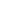 Voorbereiding  portfoliogesprek  Voorbereiding  portfoliogesprek  Voorbereiding  portfoliogesprek  PORTFOLIO GESPREKKEN PORTFOLIO GESPREKKEN PORTFOLIO GESPREKKEN Naam cursist: Naam cursist: Naam leercoach/praktijkbegeleider: Naam leercoach/praktijkbegeleider: Datum gesprek: Datum gesprek: Als voorbereiding van het gesprek, schrijf je een verslag over jezelf. Een kopie van dit verslag lever je 5 werkdagen voor 
het gesprek in bij je leercoach, je mag het ook mailen. Als voorbereiding van het gesprek, schrijf je een verslag over jezelf. Een kopie van dit verslag lever je 5 werkdagen voor 
het gesprek in bij je leercoach, je mag het ook mailen. Als voorbereiding van het gesprek, schrijf je een verslag over jezelf. Een kopie van dit verslag lever je 5 werkdagen voor 
het gesprek in bij je leercoach, je mag het ook mailen. Inhoud verslag Hoe gaat het met je? Beschrijf je eigen functioneren en de opleiding? Hoe zit het met je motivatie? Opdrachten /prestaties en producten: Waar ben je op dit moment mee bezig? Wat heb je afgerond en wat vind je ervan? Wat waren de reacties van je praktijkbegeleider? T.a.v. de opdrachten, je trainingen , reflectieverslagen en andere opdrachten. Wat heb je geleerd? Beschrijf wat je geleerd hebt. Wat vond je goed gaan in je leerproces? Wat vond je niet/ minder goed gaan? Wat zou je willen veranderen of wat heb je ervan geleerd? Wat vind je van je eigen inbreng tijdens de workshops / in de praktijk? Ben je aanwezig en verzuim je niet onnodig? Kom je afspraken na? Ben je zelfstandig? Vraag en geef je feedback en hoe ga je daarmee om? Ben je bereid tot extra inzet? Toon je interesse? Waar zie je nog verbeterpunten of een uitdaging in? 
 Kerntaken en werkprocessen: Aan welke kerntaken en werkprocessen ( onderdelen daarvan) heb je de afgelopen periode gewerkt? Hoe heb je dat gedaan? Waar sta je op de ontwikkellijn, loop je voor / achter of……? POP (persoonlijk ontwikkel plan: Welke competenties (kennis/ vaardigheden/ houding) wil je de komende periode verwerven? PAP ( persoonlijk activiteiten plan): Op welke wijze, met welke acties / activiteiten,  ga jij je ontwikkelingsplan realiseren. Eigen inbreng: Waar wil je het zelf graag nog over hebben? Inhoud verslag Hoe gaat het met je? Beschrijf je eigen functioneren en de opleiding? Hoe zit het met je motivatie? Opdrachten /prestaties en producten: Waar ben je op dit moment mee bezig? Wat heb je afgerond en wat vind je ervan? Wat waren de reacties van je praktijkbegeleider? T.a.v. de opdrachten, je trainingen , reflectieverslagen en andere opdrachten. Wat heb je geleerd? Beschrijf wat je geleerd hebt. Wat vond je goed gaan in je leerproces? Wat vond je niet/ minder goed gaan? Wat zou je willen veranderen of wat heb je ervan geleerd? Wat vind je van je eigen inbreng tijdens de workshops / in de praktijk? Ben je aanwezig en verzuim je niet onnodig? Kom je afspraken na? Ben je zelfstandig? Vraag en geef je feedback en hoe ga je daarmee om? Ben je bereid tot extra inzet? Toon je interesse? Waar zie je nog verbeterpunten of een uitdaging in? 
 Kerntaken en werkprocessen: Aan welke kerntaken en werkprocessen ( onderdelen daarvan) heb je de afgelopen periode gewerkt? Hoe heb je dat gedaan? Waar sta je op de ontwikkellijn, loop je voor / achter of……? POP (persoonlijk ontwikkel plan: Welke competenties (kennis/ vaardigheden/ houding) wil je de komende periode verwerven? PAP ( persoonlijk activiteiten plan): Op welke wijze, met welke acties / activiteiten,  ga jij je ontwikkelingsplan realiseren. Eigen inbreng: Waar wil je het zelf graag nog over hebben? Inhoud verslag Hoe gaat het met je? Beschrijf je eigen functioneren en de opleiding? Hoe zit het met je motivatie? Opdrachten /prestaties en producten: Waar ben je op dit moment mee bezig? Wat heb je afgerond en wat vind je ervan? Wat waren de reacties van je praktijkbegeleider? T.a.v. de opdrachten, je trainingen , reflectieverslagen en andere opdrachten. Wat heb je geleerd? Beschrijf wat je geleerd hebt. Wat vond je goed gaan in je leerproces? Wat vond je niet/ minder goed gaan? Wat zou je willen veranderen of wat heb je ervan geleerd? Wat vind je van je eigen inbreng tijdens de workshops / in de praktijk? Ben je aanwezig en verzuim je niet onnodig? Kom je afspraken na? Ben je zelfstandig? Vraag en geef je feedback en hoe ga je daarmee om? Ben je bereid tot extra inzet? Toon je interesse? Waar zie je nog verbeterpunten of een uitdaging in? 
 Kerntaken en werkprocessen: Aan welke kerntaken en werkprocessen ( onderdelen daarvan) heb je de afgelopen periode gewerkt? Hoe heb je dat gedaan? Waar sta je op de ontwikkellijn, loop je voor / achter of……? POP (persoonlijk ontwikkel plan: Welke competenties (kennis/ vaardigheden/ houding) wil je de komende periode verwerven? PAP ( persoonlijk activiteiten plan): Op welke wijze, met welke acties / activiteiten,  ga jij je ontwikkelingsplan realiseren. Eigen inbreng: Waar wil je het zelf graag nog over hebben? Reflectieverslag Portfoliogesprek  REFLECTIE VERSLAG PORTFOLIO GESPREKKEN Naam cursist:  Leercoach / praktijkbegeleider Datum Eigen evaluatie van het gesprek Welke afspraken heb je gemaakt? 1 2 3 4 5.  Trainingsformulier BT2 en BT3 Naam cursist Trainingslocatie Datum Trainingsgroep Aantal Spelers Tijd Beginsituatie Wat kunnen ze? Lesdoel Wat wil ik bereiken? . . . . . De belangrijkste aandachtspunten van de vorige les (verwerk dit duidelijk in je lesvoorbereiding): De belangrijkste aandachtspunten van de vorige les (verwerk dit duidelijk in je lesvoorbereiding): * * * De training bestaat uit 1 Warming up  2 Aanlerend/verbeterend deel 3 Toepassen in spel/wedstrijdvorm OEFENVORM ORGANISATIE OPMERKINGEN Warming – up / inleiding 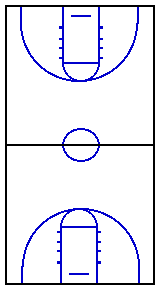 Aanleren / verbeteren van Verbeteren deel 2 Spel-, wedstrijdvorm / afronding . Welke drie belangrijke trainingsaandachtspunten komen in de volgende training terug ! 1- 2- 3- Sportiviteit en respect Erkenning 
-    ±     + Waar heb je het aangetoond ! Werkproces: 2.1.1 Begeleidt basketballers bij trainingen. Dit kan ik Opdracht van de kerntaak versus werkproces verslag Criteria: ► Ik motiveer, stimuleer en enthousiasmeer basketballers. ► Ik stem manier van omgang af op basketballers en benader  hen op  positieve wijze. ► Ik gebruik heldere en begrijpelijke taal naar basketballers. ► Ik spreek basketballers aan op (sport)gedrag. ► Ik bewaak (en zie toe op) veiligheid en handel in geval van een  
noodsituatie (ongeluk). ► Ik vertoon voorbeeldgedrag op en rond de sportlocatie. ► Ik ga vertrouwelijk om met persoonlijke informatie. ► Ik houd zich aan de beroepscode. ► Ik informeer over sportrelevante zaken als sportkleding, sportschoeisel en materiaal Opmerkingen: Trainer : Datum : Activiteit : Voorbereiding en inhoud score Argumentatie Gebruik een training voor-bereidings-formulier ( liefst NBB) Lesopbouw  Is het trainingsonderdeel logisch Beginsituatie / Doelstelling Is het doel duidelijk en concreet De les begint op tijd. Houdt men zich aan de tijd Presentatie score Argumentatie Lichaamstaal / enthousiasme Hoe staat men voor de groep Stemgebruik Kan iedereen de trainer verstaan Plaatje-(praatje)-daadje- kort en bondig Geeft les in sportkleding. Organisatie score Argumentatie Inhoud is op niveau Past de stof bij de doelgroep Tijdsindeling en opbouw Houdt men zich aan de tijd Overzicht Kan de trainer iedereen zien Gebruik van het materiaal. Gebruikt men goede materialen Veiligheid   
Er is  een goede werksfeer Zijn er geen obstakels Soepel verloop tussen de verschillende onderdelen  Intensiteit / tempo en er is voldoende arbeid. Variatie in werkvormen Game like / break down drills etc. Aanwijzingen score Argumentatie Geven van aanwijzingen/ feedback/ correcties – in alles 
Loopt, lukt, leert en leeft het ! Stimuleert / motiveert Moedigt de trainer de spelers aan Past goede omgangsvormen toe. 
heeft goed taalgebruik Evaluatie  
Reflecteert de training(en) 